HỘI SINH VIÊN VIỆT NAMTRƯỜNG ĐẠI HỌC MỞ TP. HỒ CHÍ MINHBCH LIÊN CHI HỘI CÔNG NGHỆ SINH HỌC------------------- 	Số:   /KH-LCH                                                  Bình Dương, ngày    tháng    năm 2021KẾ HOẠCH V/v Tổ chức Chương trình “ Trao học bổng và gặp gỡ giao lưu với công ty TNHH Yakult Việt Nam”I. MỤC ĐÍCH – YÊU CẦU 1. Mục đíchNhằm mục đích giới thiệu, trao đổi, gặp gỡ của Công ty TNHH Yakult Việt Nam với sinh viên khoa CNSHTạo điều kiện giúp sinh viên khoa tiếp cận với doanh nghiệp, bên cạnh đó còn giúp cho các sinh viên có hoàn cảnh khó khăn tiếp cận được những suất học bổng do Công ty TNHH Yakult Việt Nam trao tặng.Cung cấp thêm kiến thức cho sinh viên từ doanh nghiệpYêu cầuNội dung thiết thực, ý nghĩa, an toàn, tiết kiệm và đảm bảo tuân thủ quy định của nhà trường.Hoạt động diễn ra sôi nổi, thu hút đông đảo đoàn viên, sinh viên tham gia.Sinh viên tham gia công 5 đrl, BTC 7 đrlTHỜI GIAN VÀ ĐỊA ĐIỂM Thời gian: Dự kiến ngày 22/12/2021.Địa điểm: Trực tuyến quá nền tảng zoomBIỆN PHÁP VÀ NỘI DUNG THỰC HIỆN- Giới thiệu thành phần tham gia- Đại diện Công ty TNHH Yakult Việt Nam giới thiệu về Công ty - Giao lưu giữa Công ty và sinh viên- Trao học bổng cho sinh viên có hoàn cảnh khó khănIV. BAN CHỈ ĐẠO - BAN TỔ CHỨC CHƯƠNG TRÌNH Cùng các bạn trong ban chấp hành Liên chi Hội là thành viên BTC.IV. TIẾN ĐỘ THỰC HIỆNNgày 06/12/2021: Họp lên kế hoạch.Ngày 8/12/2021: Trình kế hoạch cho Lãnh đạo Khoa, Hội Sinh viên trường10/12/2021 liên hệ công ty TNHH Yakult Việt Nam.Ngày 22/12/2021: Tổ chức trương trình.Ngày 22/12/2021: Họp rút kinh nghiệm.Trên đây là kế hoạch tổ chức chương trình “Trao học bổng và gặp gỡ giao lưu với công ty TNHH Yakult Việt Nam” của Ban chấp hành Liên chi Hội Khoa Công nghệ Sinh học – Trường Đại học Mở Thành Phố Hồ Chí Minh kính Trình Lãnh đạo Khoa, BTK Hội sinh viên trường xem xét tạo điều kiện cho chương trình diễn ra tốt đẹp. Nơi nhận:BTK. Hội sinh viên Trường (xin ý kiến); Lãnh đạo Khoa Công nghệ Sinh học (xin ý kiến); Ban chấp hành Liên chi Hội khoa (thực hiện); 	Ban chỉ đạo  Cô Lê Huyền Ái ThúyTrưởng khoa CNSH;	 Trưởng khoa CNSH;	 Cô Nguyễn Ngọc Bảo ChâuPhó khoa CNSH;	Phó khoa CNSH;	Đ/c Nguyễn Trung KhangChủ tịch HSV trường;Chủ tịch HSV trường;Anh Nguyễn Hoàng MinhTrợ lý sinh viên;Trợ lý sinh viên;Ban tổ chứcPhạm Hiếu KiênLiên chi Hội TrưởngTrưởng ban; Trương Đình ThiLiên chi Hội PhóPhó ban; Đào Duy TínUV BTK Liên chi Hội	 Thành viên;Phan Thị Mỹ LongUV BCH Liên chi Hội	 Thành viên;TK TRƯỞNG KHOAPHÓ TRƯỞNG KHOANguyễn Ngọc Bảo ChâuTM. BAN TỔ CHỨCLIÊN CHI HỘI TRƯỞNG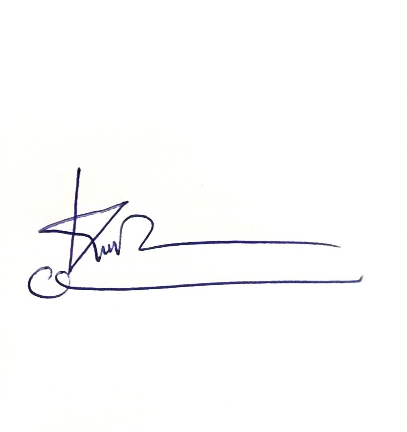 Phạm Hiếu KiênÝ KIẾN HỘI SINH VIÊN TRƯỜNGÝ KIẾN HỘI SINH VIÊN TRƯỜNG